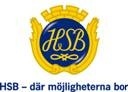 Timmerkojans medlemsblad2021-12-15Samtliga årsredovisningar finns att hämta på nätet via ” Mitt HSB ” , alt kontakta Frida Viberg på HSB Mälardalarna. Dörrarna till biblioteket är öppna  från 1A och 1C är öppna kl 08-17 varje dag.Borsta av snö från bilarna ute så blir det mindre blött i garaget.Mycket lyckat Glöggmingel.  Ett stort tack till organisatörerna.Styrelsen önskar samtliga medlemmar en God Jul och ett Gott Nytt År.  